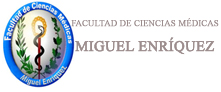 GUIA  ORIENTADORATema2: Fundamentos de la Defensa TerritorialClase taller No2 Fundamentos de la Defensa TerritorialObjetivos de la clase: Integrar los conceptos esenciales de la Defensa Territorial y Guerra de Todo el PuebloInvestigar el surgimiento de las FAR, MTT y las Formaciones especiales Sumario:1 Sistema Defensivo Territorial y su importancia2.Organizacion militar del estado cubano, el surgimiento de las FAR, MTT y las Formaciones especialesLos estudiantes deberán cumplir las siguientes actividades:1. Leer las indicaciones para la clase taller2. Estudiar el contenido por la presentación digital propuestaLa defensa territorial de la ZDConferencia La Zona de Defensa3. Consultar la bibliografía recomendada4. Cumplir la tarea docentes Tema Ubicación del CMF como parte de los servicios de salud en la defensa territorial.Bibliografía:1.  RESUMEN PRINCIPALES CONCEPTOS SOBRE LA DEFENSA NACIONAL Y    TERRITORIAL. Texto: Surgimiento y desarrollo de la guerra